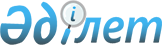 О реализации Проекта строительства моста через р. ИртышПостановление Правительства Республики Казахстан от 4 августа 1997 г. N 1212



          В целях дальнейшей реализации Проекта строительства моста через
р. Иртыш и эффективного использования средств займа Международного
Фонда Экономического Сотрудничества Японии в размере 21 530 000 000
(двадцать один миллиард пятьсот тридцать миллионов) японских иен, а
также средств софинансирования из государственного бюджета в
размере, эквивалентном 6 791 000 000 (шесть миллиардов семьсот
девяносто один миллион) японских иен, Правительство Республики
Казахстан ПОСТАНОВЛЯЕТ:




          1. Утвердить распределение средств, направленных на
финансирование Проекта, в сумме 28 321 000 000 (двадцать восемь
миллиардов триста двадцать один миллион) японских иен согласно
приложению.




          2. Установить, что конечным заемщиком средств, направленных на
финансирование данного Проекта, является аким Восточно-Казахстанской
области, на которого возлагается ответственность за целевое и
эффективное использование выделяемых средств, а также погашение
основного долга, процентов и сопутствующих платежей.




          3. Установить, что поставляемые товары, выполняемые работы и
оказываемые услуги по данному Проекту, финансируемые из средств
займа Международного Фонда Экономического Сотрудничества Японии,
освобождаются от уплаты налога на добавленную стоимость и таможенных
платежей в соответствии с Соглашением о займе, ратифицированным
Законом Республики Казахстан от 12 мая 1997 г.  
 Z970103_ 
  "О
ратификации Соглашения о займе по Проекту строительства моста через
р. Иртыш между Республикой Казахстан и Международным Фондом
Экономического Сотрудничества Японии от 12 марта 1997 года".




          4. Министерству финансов Республики Казахстан осуществлять
контроль за своевременным погашением основного долга, процентов и
сопутствующих платежей по займу Международного Фонда Экономического
Сотрудничества Японии и кредиту Министерства финансов Республики
Казахстан.




          5. Министерству финансов Республики Казахстан в целях
обеспечения софинансирования данного Проекта:




          обеспечить своевременное выделение средств, предусмотренных на
эти цели в республиканском бюджете на 1997 год, акиму
Восточно-Казахстанской области на возвратной основе;




          при формировании республиканского бюджета на последующие
финансовые годы предусматривать средства для софинансирования
Проекта в объемах, соответствующих согласованному с Международным
Фондом Экономического Сотрудничества Японии графику реализации
Проекта;




          заключить с конечным заемщиком - акимом Восточно-Казахстанской
области соглашение по возврату средств займа Международного Фонда
Экономического Сотрудничества Японии и средств, выделяемых из
республиканского бюджета в целях софинансирования Проекта.




          6. Комитету по внешнему заимствованию Министерства финансов
Республики Казахстан осуществлять общую координацию реализации
данного Проекта и контроль за проведением закупок товаров, работ и
услуг в соответствии с правилами Международного Фонда Экономического
Сотрудничества Японии.





     Премьер-Министр
   Республики Казахстан

                                            Приложение



                                  к постановлению Правительства
                                      Республики Казахстан
                                   от 4 августа 1997 г. N 1212




--------------------------------------------------------------------
    Категория    !Финансирование           !Финансирование со
                 !со стороны Международного!стороны Правительства
                 !Фонда Экономического     !Республики Казахстан
                 !Сотрудничества Японии в  !в японских иенах
                 !японских иенах           !
--------------------------------------------------------------------
Строительные
работы                18 307 000 000            6 027 000 000
Консультационные
услуги                 1 392 000 000              162 000 000
Непредвиденные
расходы                1 831 000 000              602 000 000
--------------------------------------------------------------------
     Итого            21 530 000 000            6 791 000 000

      
      


					© 2012. РГП на ПХВ «Институт законодательства и правовой информации Республики Казахстан» Министерства юстиции Республики Казахстан
				